AMBLA SUVEVOLLE 2022	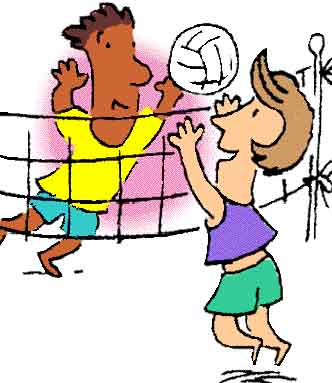 IV ETAPP   20.07.2022, auhinnad FARM 24			P	PV		K  Merlin, Priit				XXXXXX   1/12:21   2/21:19   	   		6	73:77  (-4)	II						XXXXXX   1/19:21   2/21:16			Margit, Ahto, Henri			2/21:12    XXXXXX   2/21:12			8	84:62 (+22)	I						2/21:19    XXXXXX   2/21:19Kaidi, Margus				1/19:21   1/12:21   XXXXXX   			4	66:84 (-18)	III						1/16:21   1/19:21   XXXXXX					                                                                                                                                                                                                                           				 								SEERIAVÕISTLUSE KOONDARVESTUSNimi			I et.	II et.	III et.	IV et.	V et.	VI et.	LISAP		Kokku P (4 et-ilt)	KOHT	Margit Reinmets	7	7	7	7							28Ahto Matvejev	5	5	7	7							24Merlin Paloson	5	5	3	5							18Kaidi Sommer		4	3	4	4							15	Atko Rootsma		3	7	5	-							15		Janek Melnik		7	3	5	-							15Igor Tokaruk		7	4	4	-							15Aksel Õunapuu	3	4	7	-							14Rain Ots		4	7	3	-							14Priit Grünthal		4	-	4	5							13Birgit Afanasjev	3	4	5	-							12Margus Porkveli	7	-	-	4							11Epp Sepp		-	5	3	-							8Meelis Matkamäe	5	-	3	-							8Henri Härma		-	-	-	7							7Andres Reial		-	-	5	-							5Ruth Inno		-	3	-	-							3Lenno Kütismaa	-	3	-	-							3Arvesse lähevad 5 parema etapi punktid+lisapunktid. Võrdsete punktide korral otsustab paremusjärjestuse koht viimasel, eelviimasel jne. etapil. Lisapunkti saab iga osaletud etapi eest e. max 6 lisapunkti.  				